ジョブ タスク分析ワークシート                        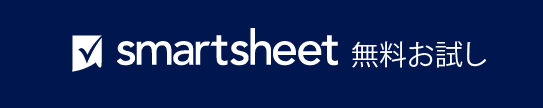 スケール重要度頻度0未実施未実施1重要ではない数か月から 1 年ごと2ある程度重要数週間から 1 か月ごと3重要数日から 1 週間ごと4非常に重要数時間から 1 日ごと5極めて重要毎時から 1 時間に何度もタスクの内容重要度頻度– 免責条項 –Smartsheet がこの Web サイトに掲載している記事、テンプレート、または情報などは、あくまで参考としてご利用ください。Smartsheet は、情報の最新性および正確性の確保に努めますが、本 Web サイトまたは本 Web サイトに含まれる情報、記事、テンプレート、あるいは関連グラフィックに関する完全性、正確性、信頼性、適合性、または利用可能性について、明示または黙示のいかなる表明または保証も行いません。かかる情報に依拠して生じたいかなる結果についても Smartsheet は一切責任を負いませんので、各自の責任と判断のもとにご利用ください。